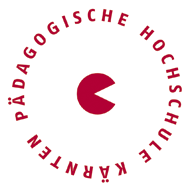 Archiv Internationaler Tagungskalender 2016/17September 201706.-08.09.2017Bildungs- und Schulleitungs-Symposium: Bildung 5.0? Zukunft des Lernens - Zukunft der Schule, an der Pädagogischen Hochschule Zug06.-08.09.2017ÖFEB / CfP Jahrestagung: ,,Institutionelle Praktiken und Orientierungen in der Lehrer*innenbildung - Potentiale und Grenzen der Professionalisierung, in Solothurn/Schweiz19.-22.09.2017ÖFEB-Kongress 2017, Bildung: leistungsstark . chancengerecht . inklusiv? Feldkirch in Vorarlberg25.-27.09.2017DGfE/AEPF/KBBB: Educational Research and Governance, in 
TübingenJuli 201708.-11.07.2017ARAL 2017 - 11th International Multi-Conference on Society, Cybernetics, and Informatics, in Orlando, Florida10.-14.07.201766. Internationale Pädagogische Werktagung Salzburg: Kinderrechte, in SalzburgMai 201723.05.2017ÖFEB - Tag der Lehre 2017 -,Gelingende Lehre - was gehört dazu? Woran erkennt man erfolgreiche Lehre, wie kann diese entwickelt und etabliert werden?, in LinzApril 201720.-21.04.2017Johannes Kepler Universität, ÖFEB, PH-Oberösterreich, PH der Diözese Linz, BIFIE - Bildungsstandards im Spannungsfeld zwischen Politik und schulischem Alltag, in LinzMärz 201706.-08.03.2017IGSP 2. Internationaler Kongress - Lernen in der Praxis - Professionalisierungsprozesse im Kontext schulpraktischer Studien in der Lehrerbildung, in Bochum09.-11.03.2017DGfE - Kinder und Kindheiten. Frühpädagogische Perspektiven, in Hildesheim23.-24.03.2017DGfE - ,,Bildung und Erziehung im Kontext globaler Transformationen'', in Bayreuth23.-24.03.2017ÖFEB - Symposium: Lernen digital, Fachliche Lernprozesse im Elementar- und Primarbereich anregen, in ChemnitzFebruar 201719.-21.02.2017ÖFEB - 10. Internationale Fachtagung der Hochschullernwerkstätten, ,,Ich tu' was! Lernwerkstatt als pädagogisch-didaktischer Lern- und Erfahrungsraum, in Bremen21.-22.02.2017SIIVE und DGfE: Flucht und Bildung: Anfragen an die Erziehungswissenschaft, in Freiburg22.-25.02.2017IFO-Tagung 2017: System.Wandel.Entwicklung, 31. Internationale Jahrestagung der Integrations-/Inklusionforscher/innen, in Linz 23.-24.02.2017DGfE und WERA: 10 Jahrestagung - Organisation und Netzwerke, in HildesheimJänner 201719.-20.01.2017Migration und Männlichkeiten - Konstruktionen von Geschlecht und Differenz in der Einwanderungsgesellschaft, in WienDezember 201606.12.2016ÖFEB - Symposium: FÜHRUNG, STEUERUNG, GOVERNANCE - THEORIE TRIFFT PRAXIS, in Steiermark15.12.2016Visible Didactics - Fachdidaktische Forschung trifft Praxis, in Tirol
November 201607.-09.11.2016Jahrestagung Friedenspädagogik - Flucht, Migration - Herausforderungen für die Friedenspädagogik, in Klagenfurt10.-12.11.2016NECE 2016 - Networking European Citizenship Education - Conference, "Crossing Borders. Migration and Citizenship Education in Europe", in Zagreb11.11.2016ÖFEB, PH-Oberösterreich und Johannes Kepler Universität Linz - ''Perspektiven der Pädagogisch-Praktischen Studien. Aufgabenfelder, Kooperationsmodelle und neue Herausforderungen im Sekundarstufenbereich'' in Linz17.-19.11.2016Bildung und soziale Ungleichheiten - Perspektiven sozialwissenschaftlicher Biographieforschung, in Wien22.-25.11.2016EAPRIL Conference: Challenges of the Digital Era for Education, Learning and Working: Researches and Practitioners in Dialogue, in Portugal25.11.2016IfEB - Symposium: Bildung, Gesellschaft, Diversität, in Klagenfurt25.-26.11.2016Drittes Zukunftsforum Bildungsforschung:  "Heterogenität - Diversität - Inklusion", in LudwigsburgOktober 201605.10.2016AEPF - "Qualitative Inhaltsanalyse - and beyond?", in Weingarten05.-06.10.2016"LehrerInnenbildung für Inklusion - Hochschuldidaktische Fragen und Konzepte", in Siegen12.10.2016Kinderrechte im Bildungsraum: propagiert - realisiert?, in Wien13.-15.10.2016Biographie und Geschichte in der Bildungsforschung, in Dortmund14.-15.10.2016“Forschung trifft Praxis: Was kann Methode leisten?", in Graz/Steiermark21.-22.10.2016Bildung und Emotion - Emotion und Gefühl im Kontext pädagogischer und anthropologischer Überlegungen, in Wien September 201604.-08.09.2016Education, Research & Development, in Bulgarien05.-10.09.2016Mobilities, Transitions, Transformations – Intercultural Education at the Crossroads, in Budapest07.-09.09.2016"Erziehungswissenschaft und Lehrer/innenbildung im Widerstreit", in Duisburg-Essen13.-16.09.2016Vielfalt und Demokratie - Identitätssuche in unübersichtlichen Zeiten, in Hildesheim18.-21.09.2016AEPF: ,,Empirisch pädagogische Forschung in inklusiven Zeiten - Professionalisierung, Konzeptualisierung, Systementwicklung", in Rostock20.-23.09.201651. Deutscher Historikertag - GLaubens-Fragen, in Hamburg20.-23.09.2016Trends in Biology Education & Research: Practices & Challenges, in Goa, India21.-23.09.2016"Zwischen Nutzung, Einfluss und Nachhaltigkeit - Wie wirken Evaluationen in unterschiedlichen Systemen?", in Salzburg26.-27.09.2016"Eine für alle - die inklusive Schule für die Demokratie", in Frankfurt am Main26.-28.09.2016"Profession und Disziplin - Grundschulpädagogik im Diskurs", in Bielefeld26.-30.09.2016Closing the Gaps? Differential Accountability and Effectiveness as a Road to School Improvement, in Norway28.09.-02.10.20162nd International Conference on Environmental Science and Technology, in Belgrade, Serbia29.-30.09.2016Die Konstitution der Medienpädagogik. Zwischen interdisziplinärem Forschungsfeld und bildungswissenschaftlicher (Sub-) Disziplin. In Wien29.-30.09.2016Sozialismus & Pädagogik, Annäherungen, Distanzierungen, Verhältnisbestimmungen, in JenaAugust 201623.-26.08.2016Leading Education - The Distinct Contributions of Educational Research and Researchers, in Dublin24.-26.08.2016Learning and Professional Development: SIGnature: Bridging professional development Research, in RegensburgJuli 201606.-09.07.2016Moral and Democratic Education - Professionals`Ethos and Education for Responsibility, in Salzburg07.-08.07.20165. Österreichische Berufsbildungsforschungskonferenz, in Steyr08.-09.07.2016International Conference on Inclusion, in Wuppertal13.-15.07.20167th "International Conference on New Horizons in Education", in Wien14.07.20164. Symposium ,,Schulen der Zukunft", in Koblenz14.-15.07.2016"Rekonstruktive Inklusionsforschung", in Koblenz-Landau31.07.-05.08.2016Entrepreneurship Education - Regional and International, in GrazJuni 201602.-04.06.2016"Interdisciplinary Research in Education", in Sarajevo BiH
http://www.erpacongress.com/06.-08.06.2016"BRINGING TEACHER EDUCATION FORWARD - National and International Perspectives", in Oslo10.-12.06.2016Let´s talk about work! Work Discussion in practice and research, in Wien16.-17.06.2016"Toleranz und Radikalisierung in Zeiten sozialer Diversität", in Wien16.-18.06.2016Siebzehnte Jahrestagung der GPJE - Politische und ökonomische Bildung - Integration oder Separation?, Universität Frankfurt am Main17.06.2016Pädagogische Professionalität in und ausserhalb der Schule, in Lüneburg17.-18.06.2016,,Lehrwerke und Lehrmaterialien im Kontext des Deutschen als Zweitsprache und der sprachlichen Bildung", in Linz20.-22.06.2016DisCo 2016: Towards open education and information society, in Prag23.-25.06.2016Internationale Migrationskonferenz ,,Migration und Generation", in Innsbruck
Programm24.06.2016Autonom und selbstbewusst - Wege zu einem kollektiven akademischen Professionsverständnis von Lehrer_innen, in Wien30.06.2016,,Bedingungen gelingender Lern- und Bildungsprozesse", in DortmundMai 201612.-13.05.2016MIGRATION BILDET, in Salzburg 31.05.-03.06.2016Equity in and through education: Changing contexts, consequences, and contestations, in GlasgowApril 201607.-09.04.2016Kulturelle Bildung - Bildende Kultur, in Siegen28.-30.04.2016MEDIENPÄDAGOGIK - WAS IST DAS?, in Salzburg/LungauMärz 201602.-05.03.2016Talents in Motion, Begabungsförderung und Migration - gestern, heute, morgen, in Wien03.-04.03.2016Organisation und Zivilgesellschaft, in Darmstadt09.-11.03.2016Erwartungswidriger Bildungserfolg über die Lebensspanne, in BerlinFebruar 201617.-20.02.2016Leistung inklusive? - Inklusion in der Leistungsgesellschaft, in Bielefeld18.-19.02.2016MehrSpracheN - Interdisziplinäre Tagung zu Lehren und Lernen in Schule und Unterricht, in München22.-23.02.2016Sprachliche Heterogenität: Schul- und Unterrichtsentwicklung konkret", in KölnJänner 201622.01.2016Tagung: "Erfolgsfaktoren und Risikosituationen in Bildungsverläufen - Befunde und Perspektiven", in Solothurn/Schweiz22.-23.01.2016The Professional Development of in-service and pre-service primary EFL teachers. National and International Research, in Vechta/Germany